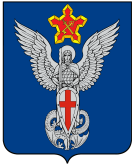 Ерзовская городская ДумаГородищенского муниципального районаВолгоградской области403010, Волгоградская область, Городищенский район, р.п. Ерзовка, ул. Мелиоративная 2,            тел/факс: (84468) 4-79-15 РЕШЕНИЕОт 17 сентября 2020 года               № 10/4 О  рассмотрении проекта решения «О внесении изменений и дополнений в Устав Ерзовского городского поселения»Руководствуясь Федеральным законом от 06 октября . № 131-ФЗ «Об общих принципах организации местного самоуправления в Российской Федерации», Законом Волгоградской области от 02 декабря . № 1791-ОД «О гарантиях осуществления полномочий депутата и выборного должностного лица местного самоуправления в Волгоградской области», Законом Волгоградской области от 28 июня . № 55-ОД «О порядке представления и проверки достоверности и полноты сведений о доходах, расходах, об имуществе и обязательствах имущественного характера граждан, претендующих на замещение отдельных муниципальных должностей, должности главы  местной администрации по контракту, лиц, замещающих такие должности, и о применении к лицам, замещающим отдельные муниципальные должности, мер ответственности за представление недостоверных или неполных сведений» и статьей 30 Устава Ерзовского городского поселения Городищенского  муниципального района Волгоградской области, Ерзовская городская Дума:РЕШИЛА:Утвердить проект решения «О внесении изменений и дополнений в Устав Ерзовского городского поселения» (Приложение 1).Обнародовать проект решения «О внесении изменений и дополнений в Устав Ерзовского городского поселения» одновременно с настоящим решением.Настоящее решение вступает в силу со дня его официального обнародования.Председатель Ерзовскойгородской Думы                                                                          Т.В. МакаренковаГлава Ерзовскогогородского поселения                                                                 С.В. ЗубанковПриложение № 1к решению Ерзовской городской Думы                                                                                                                                          от 17 сентября 2020 г.  № 10/4 Ерзовская городская ДумаГородищенского муниципального районаВолгоградской области403010, Волгоградская область, Городищенский район, р.п. Ерзовка, ул. Мелиоративная 2,            тел/факс: (84468) 4-79-15 ПРОЕКТ РЕШЕНИЯО внесении изменений и дополненийв Устав Ерзовского городского поселенияРуководствуясь Федеральным законом от 06 октября . № 131-ФЗ «Об общих принципах организации местного самоуправления в Российской Федерации», Законом Волгоградской области от 02 декабря . № 1791-ОД «О гарантиях осуществления полномочий депутата и выборного должностного лица местного самоуправления в Волгоградской области», Законом Волгоградской области от 28 июня . № 55-ОД «О порядке представления и проверки достоверности и полноты сведений о доходах, расходах, об имуществе и обязательствах имущественного характера граждан, претендующих на замещение отдельных муниципальных должностей, должности главы  местной администрации по контракту, лиц, замещающих такие должности, и о применении к лицам, замещающим отдельные муниципальные должности, мер ответственности за представление недостоверных или неполных сведений» и статьей 30 Устава Ерзовского городского поселения Городищенского  муниципального района Волгоградской области, Ерзовская городская Дума:РЕШИЛА:1. Внести в Устав Ерзовского городского поселения Городищенского муниципального района Волгоградской области, принятый решением Ерзовской городской Думы  от 16 июня 2016 г. № 7/2 (в редакции решений от 22.12.2017 № 14/4, от 16.03.2017 № 3/1, от 31.08.2018 № 8/1, от 31.08.2018 № 8/2, от 24.01.2019 №1/4, от 22.05.2019 №8/2, от 21.11.2019 №17/1) (далее - Устав), следующие изменения:1.1. В части 1 статьи 13 Устава Ерзовского городского поселения Городищенского муниципального района после слов «должностных лиц местного самоуправления» дополнить словами «обсуждения вопросов внесения инициативных проектов и их рассмотрения»;1.2. Наименование статьи 27 Устава Ерзовского городского поселения Городищенского муниципального района Волгоградской области изложить в следующей редакции:«Статья 27. Гарантии, предоставляемые депутату и выборному должностному лицу местного самоуправления».1.3. В части 3 статьи 27 Устава Ерзовского городского поселения Городищенского муниципального района Волгоградской области слова «настоящей статьей» заменить словами «частью первой настоящей статьи».1.4. Дополнить статью 27 Устава Ерзовского городского поселения Городищенского муниципального района Волгоградской области частью 4 следующего содержания:«4. Депутату, осуществляющему свои полномочия на непостоянной основе, за счет средств бюджета Ерзовского городского поселения гарантируется сохранение места работы (должности) на период, продолжительность которого составляет три рабочих дня в месяц». 1.5. В названии и части 1 статьи 8 Устава Ерзовского городского поселения Городищенского муниципального района слова «члена выборного органа местного самоуправления» исключить.1.6. В части 1 статьи 31 Устава Ерзовского городского поселения Городищенского муниципального района слова «иными выборными органами местного самоуправления Ерзовского городского поселения» исключить.1.7. Часть 2 статьи 39 Устава Ерзовского городского поселения Городищенского муниципального района изложить в следующей редакции:«2. Основания наступления ответственности органов местного самоуправления, депутатов, выборных должностных лиц местного самоуправления Ерзовского городского поселения перед населением и порядок решения соответствующих вопросов определяются в соответствии с федеральными законами. Население Ерзовского городского поселения вправе отозвать депутата, выборных должностных лиц местного самоуправления по основаниям, установленным в соответствии со статьей 8 настоящего Устава».1.8. Дополнить статью 39 Устава Ерзовского городского поселения Городищенского  муниципального района частью 3 следующего содержания:«3. Порядок принятия решения о применении к депутату, выборному должностному лицу местного самоуправления мер ответственности, указанных в части 7.3-1 статьи 40 Федерального закона «Об общих принципах организации местного самоуправления в Российской Федерации», определяется муниципальным правовым актом Ерзовской городской Думы в соответствии с законом Волгоградской области».2. Настоящее решение подлежит официальному обнародованию после его государственной регистрации и вступает в силу после его официального обнародования, за исключением пункта 1.1 настоящего решения, который вступает в силу с 01.01.2021.Председатель Ерзовскойгородской Думы                                                                        Т.В. МакаренковаГлава  Ерзовскогогородского поселения                                                               С.В. Зубанков